GAIT: Geriatric Assessment Interdisciplinary Team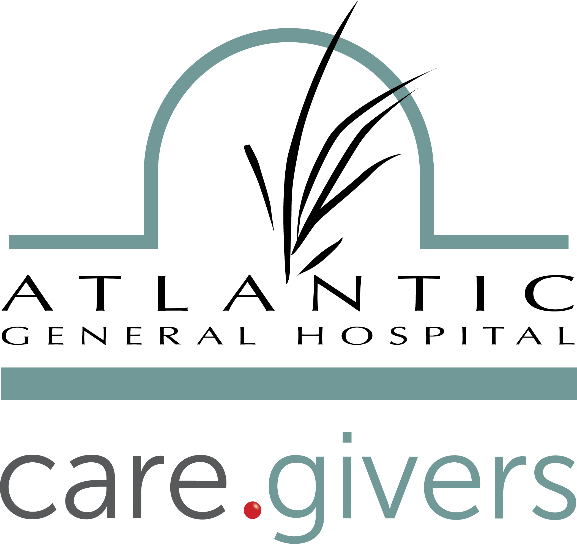 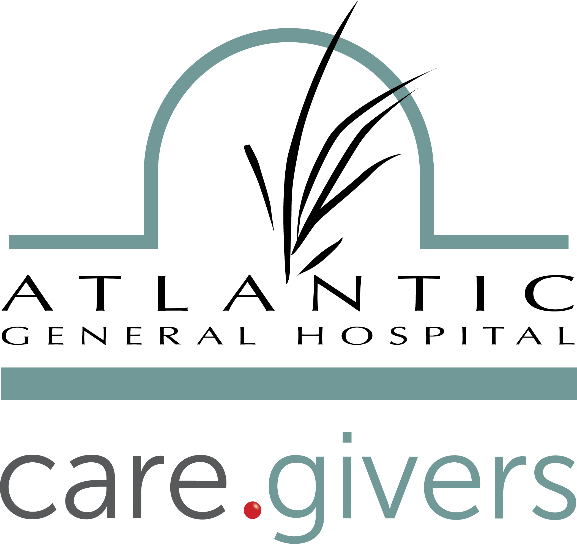 **REGISTRATION DEADLINE IS March 4, 2019**    First Name____________________________ Last Name_______________________________    Male   Female  

    Mailing Address_________________________________________  Phone_______________________    School Email ___________________________    Non School Email _____________________________    University/Campus__________________________________    Department______________________Do you need a hotel room?                         YES       	NO    I will share a room with ________________________________________________________________                    Special Dietary Needs?   Yes - Please specify ________________________________________     No    Have you ever attended a GAIT?   Yes – Please specify _________________________________  No RETURN TO: 
Randy Holliday, GAIT Coordinator 
Eastern Shore AHEC
814 Chesapeake Drive Cambridge, MD 21613
                          Phone: 410-221-2600   Fax: 410-221-2605   Email: rholliday@esahec.org		
